RESOLUTION NO. 2019-		RE:	CERTIFICATE OF APPROPRIATENESS UNDER THE			PROVISIONS OF THE ACT OF THE 			LEGISLATURE 1961, JUNE 13, P.L. 282 (53			SECTION 8004) AND BETHLEHEM ORDINANCE NO.			3952 AS AMENDED.		The applicant proposes to remove door and window and replace with a new door and screen door on side of property at 72 E. Market St.	NOW, THEREFORE, BE IT RESOLVED by the Council of the City of Bethlehem that a Certificate of Appropriateness is hereby granted for the proposal.		  			Sponsored by: (s)											            (s)							ADOPTED BY COUNCIL THIS       DAY OF 							(s)													  President of CouncilATTEST:(s)							        City ClerkHISTORICAL & ARCHITECTURAL REVIEW BOARDAPPLICATION #2  & APPLICATION #3:OWNER: 	           __________________________________________________________________________The Board upon motion by Marsha Fritz and seconded by Diana Hodgson adopted                                     the proposal that City Council issue a Certificate of Appropriateness for the following:  1.  Remove existing door and window on the Center Street (side) façade and relocate     the door and screen door to the location of the existing window.2.  Also remove and replace existing door and screen door on the Milton Street (rear)     facade and replace them.3.  Existing Center Street (side) door opening will be infilled and finished with a      Stucco material and Sandstone paint color to match the existing walls.  The infill     will be recessed slightly to match existing stucco.4.  Existing milk or dairy door will be relocated above mentioned door opening infill      per drawing. 5.  Color of the new doors to match existing and manufactured with 6 equal lites or      one single lite as opposed to the door configuration included with the       application.6.  The transom will remain above the new door on the Milton St. (rear) façade.7.  The motion was unanimously approved.   By:__H. Joseph Phillips___________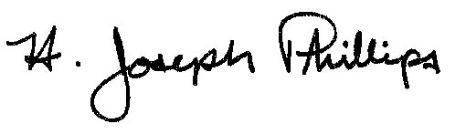 							Title: _Historic Officer____________Date of Meeting: May 1, 2019